Protocolo de Madrid relativo al Registro Internacional de Marcas Modificación de los importes de la tasa individual:  FilipinasEl Gobierno de Filipinas ha notificado al Director General de la Organización Mundial de la Propiedad Intelectual (OMPI) una declaración modificando los importes de la tasa individual a pagarse respecto a Filipinas en virtud del Artículo 8.7) del Protocolo de Madrid.  De conformidad con la Regla 35.2)b) del Reglamento Común del Arreglo y del Protocolo de Madrid, el Director General de la OMPI, tras consultar con la Oficina de Filipinas, ha establecido los siguientes nuevos importes de dicha tasa individual en francos suizos:Esta modificación entrará en vigor el 5 de marzo de 2017.  Por tanto, estos importes se abonarán cuando Filipinasa) 	sea designado en una solicitud internacional que se haya recibido por la Oficina de origen en dicha fecha o con posterioridad;  ob) 	sea objeto de una designación posterior recibida por la Oficina de la Parte Contratante del titular en dicha fecha o con posterioridad, o sea presentada directamente a la Oficina Internacional de la OMPI en dicha fecha o con posterioridad;  oc) 	haya sido designado en un registro internacional que se haya renovado en dicha fecha o con posterioridad.24 de enero de 2017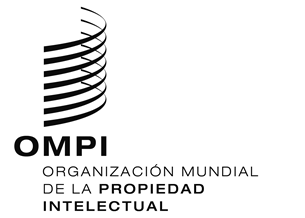 AVISO N.º 3/2017AVISO N.º 3/2017AVISO N.º 3/2017ASUNTOSASUNTOSImportes(en francos suizos)Solicitud odesignaciónposterior–  por cada clase de productos o servicios116Renovación–  por cada clase de productos o servicios178